Пластилинография, как средство развития мелкой                       моторики у детей.Одним из наиболее близких и естественных для ребёнка-дошкольника видов деятельности, является изобразительная деятельность. В процессе изобразительной деятельности дошкольники усваивают целый ряд графических и живописных умений и навыков, учатся анализировать предметы и явления окружающего мира. Данная деятельность развивает мелкую моторику пальцев рук, их мускулатуры, координации движений, благоприятно влияет на развитие речи (т. к. проекция кисти руки находится в непосредственной близости с речевой зоной в головном мозге, снимает нервное напряжение, страх, обеспечивает положительное эмоциональное состояние.Изобразительное творчество дает широкие возможности для познания прекрасного, для развития у детей эмоционально-эстетического отношения к действительности. Изобразительная деятельность в детском саду - эффективное средство познания действительности. Данная деятельность помогает развитию и формированию зрительных восприятий, воображения, памяти, пространственных представлений, чувств и других психических процессов. Формируются такие свойства личности, как настойчивость, целенаправленность, аккуратность, трудолюбие.Развитию мелкой моторики рук, пробуждения интереса к изобразительной деятельности у детей, способствует использование нетрадиционной техники работы с пластилином - «Пластилинография».«Пластилинография» (от «графия» - создавать, изображать, «пластилин» - материал, при помощи которого осуществляется исполнение замысла) – это техника, принцип которой заключается в создании пластилином лепной картинки на бумажной, картонной или иной основе, благодаря которой изображения получаются более или менее выпуклые, полуобъёмные на горизонтальной поверхности.Пластилин - пластичный и мягкий материал для детского творчества, обладающий свойством принимать и держать заданную форму, а основным инструментом в пластилинографии является рука (вернее, обе руки, следовательно, уровень умения зависит от владения собственными руками. Данная техника хороша тем, что занимаясь пластилинографией, у ребенка развивается умелость рук, укрепляется сила рук, движения обеих рук становятся более согласованными, а движения пальцев дифференцируются, ребенок подготавливает руку к освоению такого сложного навыка, как письмо. Этому всему способствует хорошая мышечная нагрузка пальчиков. Тренировка и моторика пальцев в первую очередь происходит с помощью лепки из пластилина, таким образом, быстро развиваются творческие способности ребенка, а еще пластилин хорошо развивает мелкую моторику рук.Предметный материал художественно-творческой деятельности представляет собой последовательность тщательно подобранных, постепенно усложняющихся изделий. Каждое новое изображение базируется на уже изученном, содержит знакомые формы и выполняется уже известными ребенку приемами, но при этом дополнено новыми, более сложными, еще не знакомыми ему элементами. Регулярная работа с пластилином позволяет ребенку создавать более сложные композиции с помощью разнообразных и комплексных приёмов.Одним из несомненных достоинств занятий по пластилинографии с детьми дошкольного возраста является интеграция предметных областей знаний. Деятельность пластилинографией позволяет интегрировать различные образовательные сферы. Темы тесно переплетаются с жизнью детей, с той деятельностью, которую они осуществляют в другой деятельности (по ознакомлению с окружающим миром и природой, развитию речи, и т. д.) .Главное в работе с пластилином — не переоценить силы ребенка, дать ему интересное и увлекательное задание. Тогда он ощутит максимум удовольствия от процесса лепки и от результатов своей работы. А это — залог будущего успеха.Для того чтобы ребенок действительно и всерьез увлекся лепкой из пластилина, а творчество приносило радость и удовлетворение, следует подобрать ему необходимые и удобные инструменты для работы, а так же различные приспособления, которые позволят выполнять некоторые детали у пластилиновых фигур.Существует множество различных приемов рисования пластилином, но рекомендуется начинать обучение с наиболее простых: заполнение пластилиновыми шариками, рисование мазками, рисование пластилиновыми веревочками.Результативность развития воспитанниковУровень развития мелкой моторики у детей к концу года стал гораздо выше по сравнению с началом года. Работа с детьми показала, что у них есть огромный интерес и желание рисовать пластилином, но необходимо систематически проводить эти занятия для повышения уровня способностей, иначе эти способности могут угаснуть.Результативность педагогической деятельностиОценка имеющего опыта показала, что разработанная система педагогической работы с детьми  способствовала изменению уровня развития мелкой моторики рук и пальцев у детей младшего дошкольного возраста. Использование разных форм педагогической работы с детьми ведет к повышению, сохранению и обогащению эмоционально – чувственного познания окружающего мира и развитию творческого потенциала младших дошкольников.    Главное значение  работы по пластилинографии состоит в том, что в конце обучения, у ребенка развивается умелость рук, укрепляется сила, движения становятся более согласованными, а движения пальцев дифференцируются. Этому способствует хорошая мышечная нагрузка на пальчики. У детей развивается пинцетное хватание, т. е. захват мелкого предмета двумя пальцами или щепотью они так – же умеют самостоятельно осуществлять движения во всех его качествах: силе, длительности, направленности и др.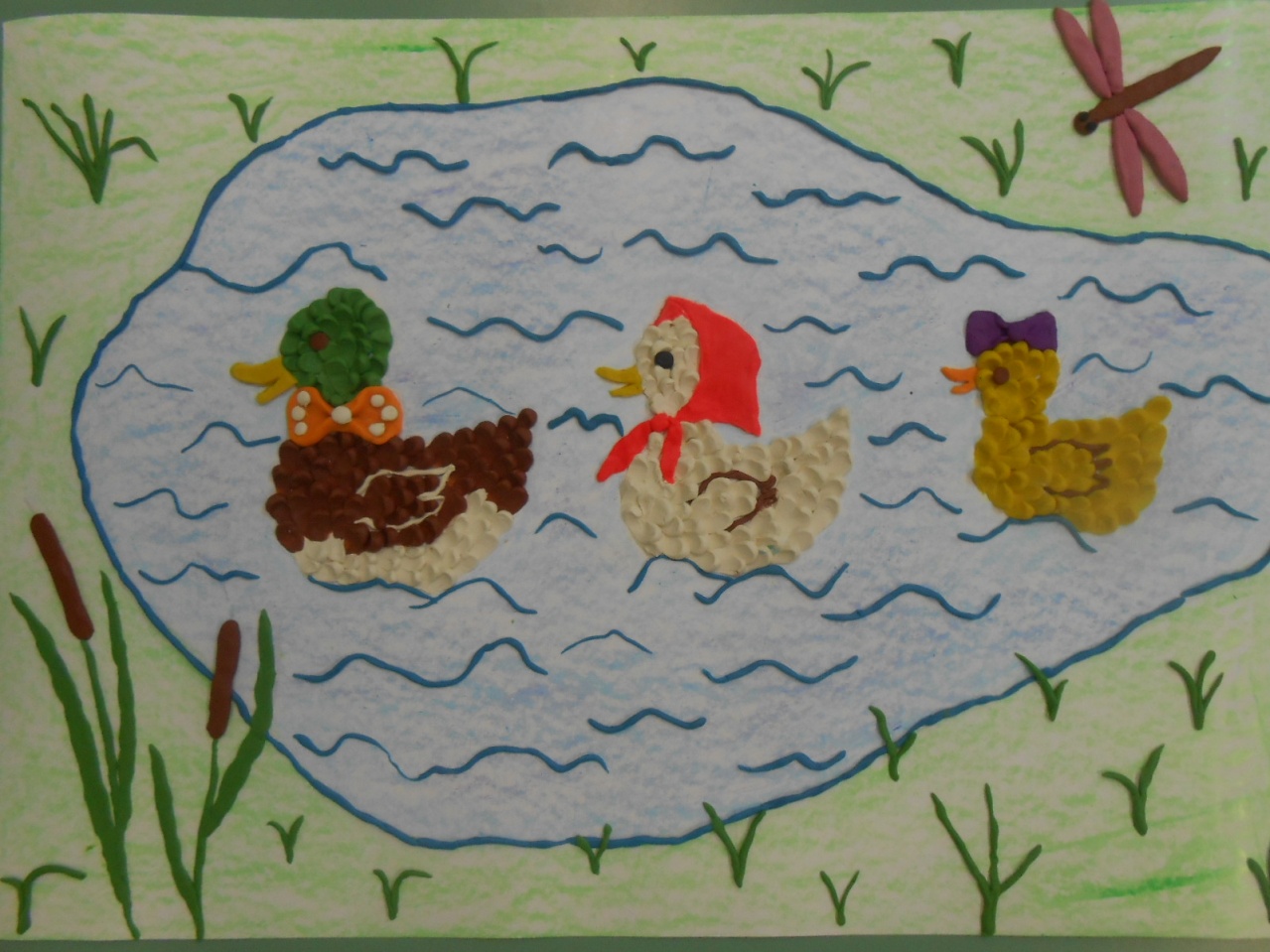 